IX сессия    г. Алдан                                                                                                         08 августа 2019 г.РЕШЕНИЕ 9Об утверждении повестки дня IX сессии Алданского районного Совета депутатов РС (Я) IV созываАлданский районный Совет депутатов РС(Я) IV созыварешил:Включить в повестку дня  IX сессии следующие вопросы:1. О внесении дополнения в Положение "О порядке установления ставок, порядке и сроках внесения арендной платы за земельные участки на территории муниципального образования "Алданский район", утвержденного Решением Алданского районного Совета от19.11.2008г.№2-8.инф.Р.Г.Халиуллин
2. О рассмотрении предложения администрации о приобретении 200 контейнеров для складирования ТБО.инф.Р.Г.ХалиуллинПредседатель Алданского районного Совета                                               Л.Н. КнязевИ.о. главы МО «Алданский район»:                                                               Р.Г. ХалиуллинАЛДАНСКИЙ  РАЙОННЫЙСОВЕТ ДЕПУТАТОВРЕСПУБЛИКИ САХА (ЯКУТИЯ)IV СОЗЫВА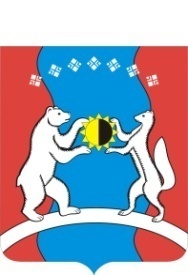     САХА ӨРӨСПҮҮБҮЛҮКЭТЭАЛДАН  ОРОЙУОНУНДЬОКУТААТТАРЫН СЭБИЭТЭ